.1 什么是深港通？深港通是“深港股票市场交易互联互通机制”的简称， 是指深交所和香港联合交易所有限公司（下称“联交所”）建立技术连接，使两地投资者通过当地证券公司或经纪商买卖规定范围内的对方交易所上市的股票。深港通包括深股通和深港通下的港股通（下称“港股通”）两部分。 其中，深股通是指香港投资者委托香港经纪商，经由联交所在深圳设立的证券交易服务公司（SPV）， 向深交所进行申报，买卖规定范围内的深交所上市的股票；港股通是指内地投资者委托内地证券公司，经由深交所在香港设立的证券交易服务公司（SPV），向联交所进行申报，买卖规定范围内的联交所上市的股票。2 深港通的特色有哪些？一、转托管服务提供多种选择，投资者可将在深交所上市的某股票（或部分）托管至自己选定的一个或多个证券公司，方便投资者进行证券买卖、证券与资金查询等各项业务的统一操作；
二、毗邻香港发挥地缘优势，采取专线直连，交易速度得到提升；三、深交所采用第五代交易系统，消除线路时延的地域差异，保证集中高
效安全的交易；
四、具有市场特色，深股通范围涵盖部分主板、中小企业板、创业板上市
公司股票，凸显了新兴行业集中、成长特征鲜明的市场特色；港股通范围涵盖
部分恒生综合小型股指数的成份股，为境内投资者提供更为丰富的投资选择；
五、深股通投资者买卖创业板股票，不适用中国证监会及深交所创业板市
场适当性管理的相关规定，但须遵守香港股票市场的相关监管规定和业务规则。3 深港通规定范围内的标的股票有哪些?深股通股票范围包括：（1）定期调整考察截止日前六个月A股日均市值不低于人民币60亿元的深证成份指数和深证中小创新指数的成份股；（2） A+H股上市公司在深交所上市的A股，但不包括被深交所实施风险警示、被暂停上市、进入退市整理期以及以外币报价交易的股票。港股通股票范围包括：（1）恒生综合大型股指数的成份股；（2）恒生综合中型股指数的成份股；（3）定期调整考察截止日前十二个月港股平均月末市值不低于港币50亿元的恒生综合小型股指数的成份股；（4） A+H股上市公司在联交所上市的H股，但不包括：（1）A股被深交所实施风险警示、被暂停上市或者进入退市整理期的相应H股；（2）A股在上交所风险警示板交易或被上交所暂停上市的A+H股上市公司的相应H股；（3）在联交所以港币以外货币报价交易的股票。4 市值筛选标准具体如何实施？为防范中小市值股票跨境市场炒作和操纵风险，深港通对标的股票引入市值筛选标准，并明确了标的调整机制中的市值标准适用情形。对于市值标准适用情形：一是市值调整仅适用于指数成份股定期调整。为避免因市值波动频繁调整标的范围，给市场投资操作带来不必要的影响，市值标准仅在指数成份股定期调整时执行；二是市值标准的考察期、计算方法与指数成份股定期调整保持一致。深股通标的市值计算方法为指数成份股定期调整考察截止日前六个月的A股日均市值，港股通标的市值计算方法为指数成份股定期调整考察截止日前十二个月的港股平均月末市值；三是A+H股不进行市值筛选。5  港股通额度控制如何实施？港股通每日额度为人民币105亿元。港股通当日额度余额的计算公式为：当日额度余额=港股通每日额度-买入申报金额+卖出成交金额+被撤销和被联交所拒绝接受的买入申报金额+买入成交价低于申报价的差额。港股通每日额度控制机制在不同的交易时段安排如下： 港股通交易日9:00-9:15时段，当每日额度余额小于或等于0时，该时段后续仅接受卖出、撤单申报； 如果该时段后续随着买单撤销等情况使每日额度余额大于0， 9:30开始重新接受买入申报；如果9:30之后时段，出现每日额度余额出现小于或等于0时， 剩余交易时间均不再接受买入申报，但仍然接受卖出申报。6  投资者通过港股通买卖港股使用哪种币种？港股通交易，以港币报价成交，以人民币清算并交收。港股通投资者在进行人民币与港币之间的换算时，需区分参考汇率与结算汇兑比率两个概念的差异。投资者可登录深港通子网站（http://www.szse.cn/main/szhk）查询参考汇率和结算汇兑比率。更多换汇方面的内容请参见本指南“港股通的换汇安排”相关内容。7 香港上市公司的行业分布如何？截至2016年6月30日，香港股票市场共有1902家上市公司，总市值约23万亿元港币， 2016年1月-2016年6月底 ，日均成交额657亿元港币。按照上市标准分，香港股票市场分为主板和创业板两个板块，不论从上司公司数量、总市值， 还是从日均交易额来看，主板均处于主导地位。按2016年6月底数据，香港主板的平均市盈率约10倍， 2015年主板整体市场的股息收益率约为3.7%，主板上市公司中，消费、金融类上市公司数量占比为46%，市值占比45%。8 港股通标的公司有何特点？按照2016年8月16日的《联合公告》，港股通标的约涵盖417只合资格股票(对比现有沪港通下的港股通为318只股票)，新增“市值50亿元港币及以上的恒生综合小型股指数的成份股”及“同时于深圳和香港上市的A+H股”。合资格恒生综合小型股指数的成份股约105只，按照全球行业分类系统（GICS）的行业分类，分布在35个行业中，分布较为分散，截至2016年6月30日收盘平均市值约89亿元港币，平均市盈率19.5倍（剔除盈利预测为负的股票）平平均股息收益率2.69%。9香港市场具有哪些主要特征？香港股票市场分为主板和创业板两个层次， 2014及2015年度，其中主板居于主导地位，主板中，金融行业的市值占比高达28%，为市值占比最高的行业，消费类公司数量约36%，为数量最多的行业。油气服务、金融业特色公司（如交易所、 资产管理公司等）、可选消费（如电影与娱乐、专卖店、博彩、餐饮等）、电信和科技（电信公司、互联网与软件）等行业也占比较大。
香港证券市场的投资者结构十分均衡。大约50%的成交额来自机构投资者，当中来自海外的机构投资者成交占逾一半，另一半来自香港与中国内地的机构投资者。香港证券市场有30%的成交额来自个人投资者，其中三分之二来自香港，另有20%的成交额来自本地经纪的自营交易（来源： 2014/2015现货市场交易研究调查）。10 香港市场对投资者有哪些吸引力？一般来说，香港市场整体估值水平较低，截至2016年6月，香港主板公司平均市盈率约为10倍，和全球其他主要市场相比，处于估值洼地。纵向比较而言，恒生指数的市盈率和市净率水平均处在历史低位区域。香港上市公司具有高分红的传统，派息率及股息收益率较高； 2015年主板整体市场的股息收益率约为3.7%，恒生指数的10年平均派息率达到35%。香港上市公司来源于全球26个不同的国家和地区，其中不乏全球知名的优秀企业。投资者参与港股通投资，可以有效地进行多元化资产配置和管理。港股通参与方式方便快捷，投资者可以直接使用深港通下的港股通账户进行交易，而无须去香港开户，简捷高效。港股通投资者直接以人民币与证券公司进行交收，避免人民币出入境的不便，且不受每人每年5万美金的结汇、换汇额度限制。11 港股通股票的交易时间是如何规定的？投资者买卖港股通股票的交易时间应遵守联交所规定，即交易日的9:00至9:30为开市前时段（集合竞价），其中9:00至9:15接受竞价限价盘申报； 9:30至12:00及13:00至16:00为持续交易时段（连续竞价）， 接受增强限价盘申报； 16:00-16:10为收市竞价交易时段（于16:08-16:10之间随机收市）， 16:01开始接受竞价限价盘申报。撤单时间为9:00-9:15； 9:30-12:00； 12:30-16:00； 16:01-16:06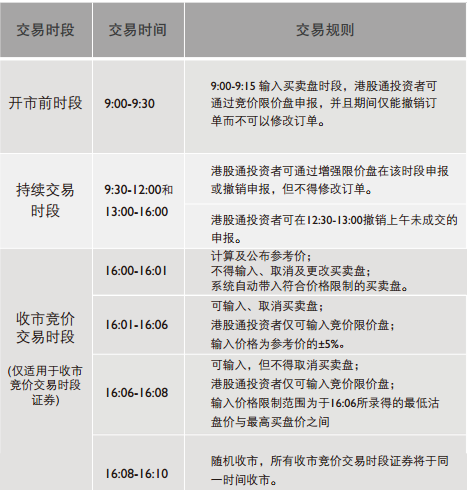 